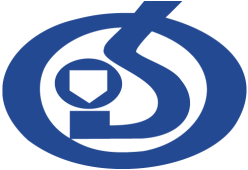 APSTIPRINĀTSLatvijas Organiskās sintēzes institūta Iepirkumu komisijas2016. gada 26. oktobra sēdē Nr. 2016/28 - 01APP LATVIJAS ORGANISKĀS SINTĒZESINSTITŪTSAtklāta konkursa“Vispārīgā vienošanās par šķīdinātāju piegādi Latvijas Organiskās sintēzes institūtam 2017. - 2019. gados”NOLIKUMSiepirkuma identifikācijas numursOSI 2016/28 AKRīga2016Satura rādītājsINSTRUKCIJAS  PRETENDENTIEM	31.	VISPĀRĪGĀ INFORMĀCIJA	42.	Informācija par iepirkuma priekšmetu	73.	Pretendentu izslēgšanas nosacījumi, ATLASES UN KVALIFIKĀCIJAS PRASĪBAS	84.	Iesniedzamie dokumenti	95.	Piedāvājuma vērtēšanas un izvēles kritēriji	116.	Iepirkuma līgums (VIspārīgā vienošanās)	127.	Iepirkuma komisijas tiesības un pienākumi	138.	Pretendenta tiesības un pienākumi	14TEHNISKĀS  SPECIFIKĀCIJAS	16VISPĀRĒJA INFORMĀCIJA	17Papildus nosacījumi	27Vispārīgās vienošanās LĪGUMA  PROJEKTS	28Līguma noteikumi	29Pielikums Nr. 1	36Pielikums Nr. 2	37Pielikums Nr. 3	38FORMAS PIEDĀVĀJUMA SAGATAVOŠANAI	391. FORMA	402. FORMA	413. FORMA	434.1.FORMA	444.2.FORMA	45I.  NODAĻAINSTRUKCIJAS  PRETENDENTIEMVISPĀRĪGĀ INFORMĀCIJAIepirkuma identifikācijas numursOSI 2016/28 AKCPV kodi: Galvenais priekšmets: 44832000-1.Pasūtītājs Konkursa nolikuma saņemšanaIepirkuma nolikums ir brīvi pieejams elektroniskā formā. Nolikumu var brīvi lejupielādēt Pasūtītāja mājas lapā http://www.osi.lv. Ja ieinteresētais piegādātājs pieprasa izsniegt iepirkuma procedūras dokumentus drukātā veidā, Pasūtītājs izsniedz nolikumu triju darbdienu laikā pēc tam, kad saņemts šo dokumentu pieprasījums, ievērojot nosacījumu, ka dokumentu pieprasījums iesniegts laikus pirms piedāvājumu iesniegšanas termiņa. Iepirkuma metodeIepirkuma metode ir atklāts konkurss (turpmāk – Konkurss), kas tiek organizēts saskaņā ar „Publisko iepirkumu likumu”.Iepirkuma rezultātā tiks slēgta vispārīgā vienošanās ar visiem atbilstošus piedāvājumus iesniegušajiem pretendentiem. Piedāvājumu iesniegšana un atvēršanaPiedāvājumi jāiesniedz vienā aizlīmētā, aizzīmogotā un parakstītā aploksnē. Ja Piedāvājums netiks noformēts atbilstoši augstāk minētajai prasībai, tas tiks atgriezts Pretendentam, to nereģistrējot.Piedāvājuma iesniegšanas vieta un kārtība:Piedāvājums iesniedzams Latvijas Organiskās sintēzes institūta 112. telpā, 2. stāvā, Aizkraukles ielā 21, Rīgā.Piedāvājums jāiesniedz darba dienās, no plkst. 9:00 – 17:00, līdz 2016. gada 6. decembrim, plkst. 14.00.Piedāvājumi, kas nav iesniegti noteiktajā kārtībā, nav noformēti tā, lai piedāvājumāiekļautā informācija nebūtu pieejama līdz piedāvājuma atvēršanas brīdim, vai kas saņemti pēc norādītā iesniegšanas termiņa, netiek izskatīti un tiek atdoti atpakaļ iesniedzējam. Pretendents, iesniedzot piedāvājumu, var pieprasīt apliecinājumu tam, ka piedāvājums saņemts (ar norādi par piedāvājuma saņemšanas laiku).Piedāvājumi tiks atvērti Aizkraukles ielā 21, 2. stāva pārrunu zālē, Rīgā, 2016. gada 6. decembrī, plkst. 14.00. Konkursa piedāvājumu atvēršanā var piedalīties visas ieinteresētās personas, uzrādot personu apliecinošu dokumentu. Visu dalībnieku vārdi un ieņemamie amati tiks pierakstīti piedāvājuma atvēršanas sanāksmes dalībnieku reģistrā.Pretendenti drīkst atsaukt vai izdarīt labojumus iesniegtajā piedāvājumā pirms Nolikuma 1.5.2.2. punktā noteiktā termiņa.Piedāvājuma spēkā esamībaPretendenta iesniegtais piedāvājums ir spēkā, t.i., saistošs iesniedzējam līdz iepirkuma līguma noslēgšanai. Pretendenta, kurš atzīts par konkursa uzvarētāju, piedāvājums kļūst par līgumu sastāvdaļu.Piedāvājuma spēkā esamības laikā pretendents nemaina sava piedāvājuma saturu un cenu.Piedāvājuma nodrošinājumsPiedāvājuma nodrošinājums nav nepieciešams.Piedāvājuma noformēšanaKonkursa Piedāvājumam, dokumentiem un korespondencei starp Pasūtītāju un Pretendentu, kas saistīta ar konkursa norisi, jābūt latviešu valodā.Piedāvājums iesniedzams aizlīmētā, aizzīmogotā un parakstītā aploksnē, uz kuras jānorāda:Pasūtītāja nosaukums un adrese;Pretendenta nosaukums un adrese;Sekojoša atzīme:„Vispārīgā vienošanās par šķīdinātāju piegādi Latvijas Organiskās sintēzes institūtam 2017. - 2019. gados”Iepirkuma identifikācijas Nr.: OSI 2016/28 AKNeatvērt līdz piedāvājumu atvēršanas sanāksmei.”Piedāvājums sastāv no divām daļām: Pieteikuma dalībai konkursā kopā ar Pretendentu atlases dokumentiem; Tehniskā piedāvājuma.Piedāvājumam jābūt cauršūtam (caurauklotam), piedāvājuma lapām jābūt numurētām, un jāatbilst pievienotajam satura rādītājam. Katras piedāvājuma daļas dokumentiem jābūt ar attiecīgu uzrakstu „Pieteikums dalībai konkursā” un „Tehniskais piedāvājums”.Pretendentam jāiesniedz piedāvājuma viens oriģināls un viena kopija. Uz piedāvājuma oriģināla un kopijas norāda attiecīgi „ORIĢINĀLS” un „KOPIJA”. Piedāvājuma oriģināls un visas kopijas jāievieto 1.8.2. punktā minētājā aploksnē.Pretendentam jāiesniedz tāpat arī piedāvājuma elektroniskā versija uz ārējā datu nesēja. Elektroniski iesniegtajā piedāvājumā obligāti jābūt iekļautai daļai „Tehniskais piedāvājums”, punktā 1.8.3.1. minētā daļa var netikt iekļauta. Datu nesēju ar piedāvājuma elektronisko versiju jāievieto 1.8.2. punktā minētājā aploksnē.Piedāvājuma elektroniskās versijas datnei jāatbilst sekojošiem nosacījumiem: Piedāvājuma elektroniskās versijas datnei jābūt tādā formātā, kas atbalsta meklēšanu tekstā pēc teksta fragmenta. Datne nedrīkst tikt iesniegta kā secīgi skanēti piedāvājuma attēli. Vēlams iesniegt datni formātā, kas ir savietojams ar „MS Office” lietojumprogrammām; ja pretendentam nav šādu iespēju, tas var izvēlēties jebkuru citu izplatītu un/vai brīvi publiski pieejamu datnes formātu.Piedāvājumā iekļautajiem dokumentiem jābūt skaidri salasāmiem, bez labojumiem, ja labojumi ir izdarīti, tiem jābūt pilnvarotās personas ar parakstu apstiprinātiem.Pretendents iesniedz parakstītu piedāvājumu.  Ja piedāvājumu iesniedz personu grupa, piedāvājumu paraksta visas personas, kas ietilpst personu grupā.Piedāvājumu paraksta Pretendenta vadītājs vai tā pilnvarota persona.Ja piedāvājumu iesniedz personu grupa vai personālsabiedrība, piedāvājumā norāda personu, kas konkursā pārstāv attiecīgo personu grupu vai personālsabiedrību un ir pilnvarota parakstīt ar konkursu saistītos dokumentus.Iesniedzot piedāvājumu, pretendents ir tiesīgs visu iesniegto dokumentu atvasinājumu un tulkojumu pareizību apliecināt ar vienu apliecinājumu, ja viss piedāvājums ir cauršūts vai caurauklots.Pretendenti var saņemt atpakaļ līdz piedāvājumu iesniegšanas termiņa beigām iesniegtos piedāvājumus gadījumā, ja pretendents vēlas atsaukt savu piedāvājumu vai arī grozīt tā saturu; kā arī PIL 55. panta 41. daļā minētajā gadījumā. Cita informācijaJa pretendentam ir jautājumi vai papildu informācijas pieprasījumi par konkursa nolikuma prasībām, tehniskajām specifikācijām vai nolikumam pievienoto iepirkuma līguma projektu, tie iesniedzami Iepirkumu komisijai, sūtot tos pa pastu vai uz elektroniskā pasta adresi arturs@osi.lv.Ja no Pretendenta ir saņemts rakstisks jautājums uz minēto elektroniskā pasta adresi, Pasūtītājs pēc iespējas ātrāk, bet ne vēlāk kā piecu dienu laikā sagatavo rakstisku atbildi un kopā ar uzdoto jautājumu (nenorādot iesniedzēju) to publicē arī Pasūtītāja mājas lapā.Saskaņā ar „Publisko iepirkumu likuma” 30. panta 4. daļu, un ievērojot, ka iepirkuma Nolikums ir brīvi pieejams elektroniskā formā un Pasūtītājam nav iespējams apzināt pretendentu loku, kas gatavo piedāvājumus iepirkumam, pretendenti paši ir atbildīgi par to, lai laikus iepazītos ar IUB un/vai Pasūtītāja mājaslapā publicēto informāciju par jebkādām izmaiņām vai precizējumiem Nolikumā.Iepirkumu komisijas sastāvs:Iepirkumu komisija izveidota ar rīkojumu Nr. 1.1. – 2/13 (13.02.2015.).Informācija par iepirkuma priekšmetu Iepirkuma priekšmetsIepirkuma priekšmets ir šķīdinātāju piegāde Latvijas Organiskās sintēzes institūtam tā pamatdarbības nodrošināšanai un visu īstenojamo projektu izpildei nepieciešamajā apjomā saskaņā ar Tehniskajām specifikācijām (skatīt Nolikuma II. Nodaļu). Piedāvājumu skaitsPretendents var iesniegt vienu piedāvājumu par vienu vai vairākām iepirkuma daļām (lotēm) saskaņā ar Tehnisko specifikāciju. (skat. Nolikuma II nodaļu „Tehniskās specifikācijas”). Līguma slēgšanas nosacījumiTiks slēgta viena kopīga vispārīgā vienošanās ar visiem atbilstošus piedāvājumus par kaut vienu iepirkuma daļu iesniegušajiem pretendentiem. (Ja atbilstošus piedāvājumus iesniegs vairāk kā 10 pretendenti, lai atvieglotu līguma parakstīšanu vispārīgās vienošanās ietvaros tiks parakstīts divpusējs līgums ar katru vispārīgās vienošanās dalībnieku.) Līguma izpildes un preču piegādes vietaLīguma izpildes vieta ir Aizkraukles iela 21, Rīga, LV-1006, Latvija. Preču piegāde atbilstoši INCOTERMS 2000 noteikumiem DDP (Delivered Duty Paid).Preču piegāde jāveic pa daļām pēc Pasūtīja pieprasījuma. Līgumu izpildes termiņšLīgumu izpildes termiņš ir līdz 2019. gada 31. decembrim vai līdz maksimālās līguma summas sasniegšanai. Līguma apjomsVispārīgās vienošanās līguma maksimālais apjoms ir ne vairāk kā EUR 134’999,99. Ja līguma darbības laikā tiek sasniegta minētā summa, līguma darbība tiek izbeigta un Pasūtītājs sludina jaunu iepirkumu par šķīdinātāju piegādi. Līguma izpildes nosacījumiPreču piegādes veicamas saskaņā ar Pasūtītāja pieprasījumiem līdz līguma beigu datumam vai līdz maksimālās līguma summas sasniegšanai.Grozījumus iepirkuma līgumā, ja tādi nepieciešami, izdara, ievērojot PIL 67.1 panta noteikumus.Pretendentu izslēgšanas nosacījumi, ATLASES UN KVALIFIKĀCIJAS PRASĪBAS Nosacījumi Pretendenta dalībai konkursāKonkursā var piedalīties jebkura persona vai personu grupa no jebkuras valsts, kura ir reģistrēta likumā noteiktajā kārtībā un kura atbilst nolikumā izvirzītajām prasībām. Pretendentu izslēgšanas nosacījumiPasūtītājs izslēdz pretendentu no dalības iepirkuma procedūrā saskaņā ar PIL 39.1 panta nosacījumiem.PIL 39.1 panta pirmajā daļā minētie izslēgšanas nosacījumi tāpat attiecas uz: personālsabiedrības biedru, ja pretendents ir personālsabiedrība; uz pretendenta norādīto personu, uz kuras iespējām pretendents balstās, lai apliecinātu, ka tā kvalifikācija atbilst paziņojumā par līgumu vai iepirkuma procedūras dokumentos noteiktajām prasībām..Pasūtītājs neizslēdz pretendentu no dalības iepirkuma procedūrā, ja: No dienas, kad kļuvis neapstrīdams un nepārsūdzams tiesas spriedums, prokurora priekšraksts par sodu vai citas kompetentas institūcijas pieņemtais lēmums saistībā ar PIL 39.1 panta pirmās daļas 1.punktā un 2.punkta "a" apakšpunktā minētajiem pārkāpumiem, līdz piedāvājuma iesniegšanas dienai ir pagājuši trīs gadi; No dienas, kad kļuvis neapstrīdams un nepārsūdzams tiesas spriedums vai citas kompetentas institūcijas pieņemtais lēmums saistībā ar PIL 39.1 panta pirmās daļas 2.punkta "b" apakšpunktā un 3.punktā minētajiem pārkāpumiem, līdz piedāvājuma iesniegšanas dienai ir pagājuši 12 mēneši.Ja pasūtītājs konstatē, ka pretendentam piedāvājuma iesniegšanas termiņa pēdējā dienā vai arī dienā, kad pieņemts lēmums par iespējamu iepirkuma līguma slēgšanas tiesību piešķiršanu, ir nodokļu parādi, tajā skaitā valsts sociālās apdrošināšanas obligāto iemaksu parādi, kas kopsummā pārsniedz 150 eiro, Pasūtītājs rīkojas saskaņā ar PIL 39.1 panta piekto daļu.Ja pretendents atbilst PIL 39.1 panta pirmās daļas 1., 2., 3., 4., 6. vai 7.punktā minētajam izslēgšanas gadījumam, pretendents norāda to piedāvājumā un, ja tiek atzīts par tādu, kuram būtu piešķiramas līguma slēgšanas tiesības, iesniedz skaidrojumu un pierādījumus saskaņā ar PIL 39.3 panta otrās daļas nosacījumiem.Ja pretendents neiesniedz skaidrojumu un pierādījumus, pasūtītājs izslēdz attiecīgo pretendentu no dalības iepirkuma procedūrā.Pasūtītājs izvērtē pretendenta veiktos pasākumus un to pierādījumus saskaņā ar PIL 39.3 panta ceturtās un piektās daļas nosacījumiem. Kvalifikācijas prasībasJa pretendents vēlas piegādāt arī tādus šķīdinātājus no tehniskās specifikācijas, kuru aprite Latvijas Republikā ir īpaši regulēta (prekursori), pretendentam ir jābūt spēkā esošai atļaujai nodarboties ar īpaši regulēto preču piegādi un ko izsniegusi attiecīgo nozari pārraugošā iestāde (VZA).Ja pretendents reģistrēts ārvalstī, tam jābūt attiecīgajai atļaujai no reģistrācijas valsts attiecīgo nozari pārraugošās institūcijas (ja tāda atļauja tiek prasīta saskaņā ar reģistrācijas valsts likumdošanu).Iesniedzamie dokumenti Pretendentu atlases dokumentiPieteikums dalībai konkursā.Pretendenta pieteikums dalībai konkursā apliecina Pretendenta apņemšanos veikt Preču piegādi, saskaņā ar nolikuma prasībām. Pieteikumu paraksta persona vai personas, kas ir pilnvarotas to darīt uzņēmuma vārdā. Katras personas parakstam jābūt atšifrētam (jānorāda pilns vārds, uzvārds un ieņemamais amats).Pieteikumu dalībai konkursā sagatavo atbilstoši pievienotajai formai. Skatīt nolikuma IV Nodaļas 1.formu.Vispārēja informācija par Pretendentu saskaņā ar nolikuma IV Nodaļas 4.1.formu. Obligāti jāaizpilda visi lauki.Ja Pretendents savas kvalifikācijas apliecināšanai balstās uz citām personām, informācija par šīm personām, jāiesniedz saskaņā ar Nolikuma IV Nodaļas 4.2. formu, kur norādīts personas nosaukums, kontaktpersona, un īss apraksts, kādā veidā persona piedalīsies iepirkuma līguma izpildē. Minētās personas iesniedz rakstisku apliecinājumu par gatavību piedalīties līguma izpildē.Ja Pretendents ir reģistrēts vai pastāvīgi dzīvojošs ārvalstī, tam jāiesniedz sekojoši dokumenti:reģistrācijas valsts uzņēmējdarbības reģistra izdotas reģistrācijas apliecības kopija;reģistrācijas valsts uzņēmējdarbības reģistra izziņa par Pretendenta amatpersonām, kurām ir paraksta tiesības. Pretendentu kvalifikācijas dokumentiJa pretendents vēlas piegādāt arī tādus šķīdinātājus no tehniskās specifikācijas, kuru aprite Latvijas Republikā ir īpaši regulēta (prekursori), pretendentam jāiesniedz tādas atļaujas kopija, kas apliecina pretendenta tiesības nodarboties ar īpaši regulēto preču piegādi un ko izsniegusi attiecīgo nozari pārraugošā iestāde (VZA) vai arī atļauja, ko izsniegusi kompetenta iestāde pretendenta reģistrācijas valstī (ja pretendents ir reģistrēts ārpus Latvijas Republikas).Ja Pretendents savas kvalifikācijas apliecināšanai balstās uz citām personām, tad punktā 4.2.1. minētie dokumenti ir jāiesniedz tām personām, uz kuru kvalifikāciju Pretendents balstās savā Piedāvājumā. Pasūtītājs pieņem Eiropas vienoto iepirkuma procedūras dokumentu kā sākotnējo pierādījumu atbilstībai paziņojumā par līgumu vai iepirkuma procedūras dokumentos noteiktajām pretendentu un kandidātu atlases prasībām. Ja piegādātājs izvēlējies iesniegt Eiropas vienoto iepirkuma procedūras dokumentu, lai apliecinātu, ka tas atbilst paziņojumā par līgumu vai iepirkuma procedūras dokumentos noteiktajām pretendentu un kandidātu atlases prasībām, tas iesniedz šo dokumentu arī par katru personu, uz kuras iespējām kandidāts vai pretendents balstās, lai apliecinātu, ka tā kvalifikācija atbilst paziņojumā par līgumu vai iepirkuma procedūras dokumentos noteiktajām prasībām, un par tā norādīto apakšuzņēmēju, kura veicamo būvdarbu vai sniedzamo pakalpojumu vērtība ir vismaz 20 procenti no iepirkuma līguma vērtības. Piegādātāju apvienība iesniedz atsevišķu Eiropas vienoto iepirkuma procedūras dokumentu par katru tās dalībnieku.Pretendents var pasūtītājam iesniegt Eiropas vienoto iepirkuma procedūras dokumentu, kas ir bijis iesniegts citā iepirkuma procedūrā, ja tas apliecina, ka tajā iekļautā informācija ir pareiza.Eiropas vienotā iepirkuma procedūras dokuments pieejams aizpildīšanai sekojošā interneta adresē:https://ec.europa.eu/growth/tools-databases/espd/filter?lang=lv Dokumenti, kas nepieciešami, lai izvērtētu, vai Pretendenta piedāvājums nav nepamatoti lēts:Piedāvājumam jāpievieno izdruku no Valsts ieņēmumu dienesta elektroniskās deklarēšanās sistēmas par pretendenta un tā piedāvājumā norādīto apakšuzņēmēju vidējām stundas tarifa likmēm profesiju grupās attiecīgajā laika periodā saskaņā ar Publisko iepirkumu likuma 48. panta 1.1 daļu.Ja Pasūtītājs konstatē PIL 48. panta 1.1 daļā minētos apstākļus, tas pieprasa no Pretendenta detalizētu paskaidrojumu par būtiskajiem piedāvājuma nosacījumiem, kā arī pieprasa no Valsts ieņēmumu dienesta atzinumu par Pretendenta un tā piedāvājumā norādīto apakšuzņēmēju darba ņēmēju vidējās stundas tarifa likmes pamatotību atbilstoši pretendenta un tā piedāvājumā norādīto apakšuzņēmēju veiktajai saimnieciskajai darbībai. Pretendentu, kam būtu piešķiramas līguma slēgšanas tiesības, izslēgšanas nosacījumu izvērtēšanai nepieciešamie dokumenti.Lai pārbaudītu, vai pretendents nav izslēdzams no dalības iepirkuma procedūrā Pasūtītājs iegūst informāciju par pretendentu izmantojot Ministru kabineta noteikto informācijas sistēmu saskaņā ar PIL 39.1 panta nosacījumiem.Lai pārbaudītu, vai ārvalstī reģistrēts vai pastāvīgi dzīvojošs pretendents nav izslēdzams no dalības iepirkuma procedūrā Pasūtītājs, saskaņā ar PIL 39.1 panta nosacījumiem, pieprasa, lai pretendents iesniedz attiecīgās ārvalsts kompetentās institūcijas izziņu(-as), kas apliecina, ka uz pretendentu neattiecas izslēgšanas nosacījumi no iepirkuma procedūras.Lai pārbaudītu, vai uz Latvijā reģistrēta pretendenta valdes vai padomes locekli, pārstāvēttiesīgo personu vai prokūristu, vai personu, kura ir pilnvarota pārstāvēt pretendentu darbībās, kas saistītas ar filiāli, un kura ir reģistrēta vai pastāvīgi dzīvo ārvalstī, vai uz ārvalstī reģistrētu vai pastāvīgi dzīvojošu pretendentu, nav attiecināmi PIL 39.1 panta pirmajā daļā noteiktie izslēgšanas nosacījumi, Pasūtītājs, izņemot PIL 39.1 panta vienpadsmitajā daļā minēto gadījumu, pieprasa, lai pretendents iesniedz attiecīgās kompetentās institūcijas izziņu, kas apliecina, ka uz minēto personu neattiecas PIL 39.1 panta pirmajā daļā minētie gadījumi. Termiņu izziņas iesniegšanai pasūtītājs nosaka ne īsāku par 10 darbdienām pēc pieprasījuma izsniegšanas vai nosūtīšanas dienas. Ja attiecīgais pretendents noteiktajā termiņā neiesniedz minēto izziņu, pasūtītājs to izslēdz no dalības iepirkuma procedūrā.Punktos 4.4.1. līdz 4.4.3. minētos dokumentus Pasūtītājs pārbauda arī attiecībā uz nolikuma 3.2.2.punktā minētajām personām.Tehniskais piedāvājumsTehnisko piedāvājumu sagatavo saskaņā ar Tehniskajās specifikācijās (II Nodaļa) noteiktajām prasībām. Tehnisko piedāvājumu Pretendents sagatavo atbilstoši Nolikuma IV Nodaļas „Formas piedāvājuma sagatavošanai” 2. formai.Gadījumos, kad vispārīgās vienošanās Tehniskajās specifikācijās ir norādīti konkrēti reaģenti, materiāli vai tehniskie risinājumi, gatavojot tehnisko piedāvājumu pretendents var izvēlēties piedāvāt norādītos vai ekvivalentus materiālus vai tehniskos risinājumus. (Šis nosacījums neattiecas uz prasībām par savietojamību ar Pasūtītāja īpašumā esošām iekārtām; savietojamība, ja tāda prasīta tehniskajās specifikācijās, jānodrošina ar konkrētajiem norādītajiem iekārtu modeļiem.)Finanšu piedāvājumsFinanšu piedāvājumu sagatavo, ņemot vērā Tehniskajās specifikācijās noteikto piegādājamo Preču apjomu un raksturojumu atbilstoši Finanšu piedāvājuma formai (Nolikuma IV Nodaļas 3. forma).Finanšu piedāvājumā cenas norāda EUR, atsevišķi norādot cenu bez pievienotās vērtības nodokļa, piemērojamo PVN (atbilstošā proporcijā) un cenu ar PVN. Finanšu piedāvājumā jābūt atšifrētām katras preces vienības cenām (ja attiecināms)Finanšu piedāvājumā ietverto preču vienību cenās jābūt iekļautām visām ar precēm un to piegādi saistītajām izmaksām.Pretendenta piedāvātajām cenām un vienību likmēm jābūt nemainīgām katra kalendārā gada ietvaros vispārīgās vienošanās līguma izpildes laikā. Katra kalendārā gada beigās pretendenti, kas iekļauti vispārīgās vienošanās līgumā drīkst iesniegt jaunus cenu piedāvājumus nākamajam kalendārajam gadam. (Izmaiņu veikšanas mehānisms detalizēti aprakstīts vispārīgās vienošanās līguma projektā.) Pasūtītājs negarantē pretendentiem nekādus konkrētus pasūtījumu apjomus, norādītie apjomi ir prognozes, kas balstītas uz iepriekšējo gadu patēriņu. Ja Preču un Saistīto pakalpojumu apjoms līguma izpildes laikā mainās, izmaiņas tiek veiktas, balstoties uz Pretendenta norādītajām vienību cenām saskaņā ar noslēgtā līguma noteikumiem.Piedāvājuma vērtēšanas un izvēles kritēriji Preču piegādes prezentācijaPreču prezentācija nav paredzēta. Piedāvājumu noformējuma pārbaudePiedāvājuma noformējuma, pretendentu atlases un kvalifikācijas dokumentācijas un Tehnisko un Finanšu piedāvājumu atbilstību vērtēšanu veic Iepirkumu komisija slēgtā komisijas sēdē. Iepirkumu komisija sākotnēji pārbauda, vai iesniegtie Pretendentu piedāvājumi ir atbilstoši  nolikuma prasībām, tas ir, iesniegti visi nolikuma 4. punktā noteiktie dokumenti, kā arī veic piedāvājuma noformējuma pārbaudi atbilstoši 1.8. punktā minētajām prasībām.Ja  piedāvājums neatbilst nolikuma prasībām vai nav atbilstoši noformēts, iepirkuma komisijai ir tiesības lemt par šāda piedāvājuma noraidīšanu. Pretendentu atbilstības un kvalifikācijas pārbaudePretendentu atbilstības pārbaudes laikā iepirkumu komisija veiks nolikuma 4.1. punktā noteikto dokumentu pārbaudi, lai pārliecinātos, vai Pretendents atbilst 3. punktā noteiktajām  Pretendentu atlases prasībām.Pēc atbilstības pārbaudes komisija vērtēs pretendentu iesniegtos kvalifikācijas dokumentus (ja attiecināms).Iepirkumu komisija bez tālākas izskatīšanas noraidīs to Pretendentu piedāvājumus, kurus tā būs atzinusi par neatbilstošiem un/vai nepietiekoši kvalificētiem preču piegādei. Piedāvājuma izvēles kritērijiIepirkumu komisija veic Tehnisko piedāvājumu atbilstības pārbaudi, kuras laikā komisija izvērtē Tehnisko piedāvājumu atbilstību Tehniskajām specifikācijām. Ja Pretendenta Tehniskais piedāvājums neatbilst Tehnisko specifikāciju prasībām, iepirkumu komisija tālāk šo piedāvājumu neizskata.Vispārīgās vienošanās līgums tiks slēgts ar visiem Pretendentiem, kas būs iesnieguši Tehniskajām specifikācijām atbilstošus tehniskos piedāvājumus par vismaz vienu loti ar nosacījumu, ka Pretendents atbilst pretendentu atlases un kvalifikācijas prasībām un nav izslēdzams no iepirkuma saskaņā ar PIL minētajiem Pretendentu izslēgšanas nosacījumiem.Vispārīgās vienošanās līgumā tiks iekļautas vienību cenas visiem atbilstošajiem piedāvājumiem.Katru konkrēto līgumu vispārīgās vienošanās ietvaros, Pasūtītājs slēdz ar to Piegādātāju, kas piedāvājis zemāko cenu par nepieciešamo preci (par 1 (vienu) preces vienību). Gadījumā, ja Piegādātājs, kas piedāvājis zemāko cenu par konkrēto preci nevar to piegādāt līgtajā termiņā, Pasūtītājam ir tiesības slēgt konkrēto līgumu ar Piegādātāju, kas piedāvājis nākamo zemāko cenu.Vērtējot cenu, komisija ņem vērā preces vienības cenu bez pievienotās vērtības nodokļa.Ja finanšu piedāvājumā konstatēta aritmētiskā kļūda, iepirkumu komisija kļūdas labo. Par visiem aritmētisko kļūdu labojumiem iepirkumu komisija 3 darba dienu laikā paziņo Pretendentam, kura piedāvājumā labojumi izdarīti.  Iepirkumu komisija turpina vērtēt labotos piedāvājumus ņemot vērā izdarītos labojumus.Ja pretendenta iesniegtajos dokumentos ir saskatāmas nepamatoti lēta piedāvājuma pazīmes, Iepirkumu komisija rīkojas saskaņā ar PIL 48.panta noteikumiem.Iepirkuma līgums (VIspārīgā vienošanās) Pasūtītājs slēgs ar izraudzītajiem Pretendentiem vispārīgo vienošanos, pamatojoties uz Pretendentu piedāvājumiem un saskaņā ar Nolikuma noteikumiem, un vispārīgās vienošanās līguma projektu Nolikuma III Nodaļā. Vispārīgā vienošanās ar izraudzītajiem Pretendentiem tiks slēgta ne agrāk kā nākamajā darbdienā pēc nogaidīšanas termiņa beigām, ja Iepirkumu uzraudzības birojā nav Publisko iepirkumu likuma 83. pantā noteiktajā kārtībā iesniegts iesniegums par iepirkuma procedūras pārkāpumiem. Nogaidīšanas termiņš saskaņā ar „Publisko iepirkumu likumu” ir sekojošs:10 dienas pēc dienas, kad informācija par iepirkuma procedūras rezultātiem nosūtīta visiem pretendentiem pa faksu vai elektroniski, izmantojot drošu elektronisko parakstu, vai nodota personiski, un papildus viena darbdiena;15 dienas pēc 6.2.1. punktā minētās informācijas nosūtīšanas dienas, ja kaut vienam pretendentam tā nosūtīta pa pastu, un papildus viena darbdiena.Ja 6.2.1. vai 6.2.2. punktos minētā nogaidīšanas termiņa pēdējā diena ir darbdiena, pirms kuras bijusi brīvdiena vai svētku diena, nogaidīšanas termiņš pagarināms par vienu darbdienu Ja Pretendentam ir jautājumi vai papildu informācijas pieprasījumi par Nolikumam pievienotā vispārīgās vienošanās līguma projekta nosacījumiem, tie jāizsaka ne vēlāk kā sešas dienas līdz piedāvājumu atvēršanas termiņa beigām. Iepirkumu komisijai ir tiesības izvērtēt, vai pieprasījums ir iesniegts laikus atbildes sniegšanai.Piedāvājumā norādītie un pēc piedāvājumu atvēršanas iesniegtie iebildumi par līguma projekta nosacījumiem netiks ņemti vērā.Iepirkuma komisijas tiesības un pienākumi Iepirkuma komisijas tiesībasIepirkumu komisijai ir tiesības izdarīt grozījumus Nolikumā saskaņā ar „Publisko iepirkumu likuma” 29. panta 3. daļā noteikto kārtību.Iepirkumu komisijai ir tiesības izvērtēt, vai pretendents ir iesniedzis papildu informācijas pieprasījumu laikus, lai Iepirkumu komisija varētu atbildēt uz to saskaņā ar „Publisko iepirkumu likuma” 30. panta 3. daļas prasībām.Pieprasīt, lai Pretendents precizētu  informāciju par savu piedāvājumu, ja tas nepieciešams piedāvājumu noformējumu pārbaudei, pretendentu kvalifikācijas pārbaudei, kā arī tehnisko vai finanšu piedāvājumu vērtēšanai saskaņā ar PIL 45. panta nosacījumiem.Iepirkumu komisijai ir tiesības pārliecināties par sniegtās informācijas patiesumu.Labot finanšu piedāvājumos aritmētiskās kļūdas.Pieaicināt ekspertus piedāvājuma noformējuma pārbaudē, Pretendentu kvalifikācijas pārbaudē un tehniskā un finanšu piedāvājumu novērtēšanā.Iepirkumu komisijai ir tiesības pieņemt lēmumu slēgt vispārīgo vienošanos vai izbeigt konkursu, neizvēloties nevienu Piedāvājumu saskaņā ar šo Nolikumu un „Publisko iepirkumu likumu”.Izvēlēties nākamo piedāvājumu ar viszemāko cenu, ja izraudzītais Pretendents atsakās slēgt konkrēto līgumu vispārīgās vienošanās ietvaros. Iepirkuma komisijas pienākumiNodrošināt konkursa procedūras norisi un dokumentēšanu.Nodrošināt pretendentu brīvi konkurenci, kā arī vienlīdzīgu un taisnīgu attieksmi pret tiem.Pēc ieinteresēto personu pieprasījuma sniegt informāciju un atbildēt uz Pretendentu papildu pieprasījumiem par nolikumu saskaņā ar „Publisko iepirkumu likuma” 30. panta nosacījumiem. Par iepirkuma procedūras dokumentos iekļautajām prasībām attiecībā uz piedāvājumu sagatavošanu un iesniegšanu vai pretendentu atlasi Pasūtītājs sniedz informāciju ne vēlāk kā sešas dienas pirms piedāvājumu iesniegšanas termiņa beigām, ar nosacījumu, ka pieprasījums iesniegts laikus.Vērtēt pretendentus un to iesniegtos piedāvājumus saskaņā ar „Publisko iepirkumu likumu”, citiem normatīvajiem aktiem un Nolikumu, izvēlēties piedāvājumu vai pieņemt lēmumu par konkursa izbeigšanu, neizvēloties nevienu piedāvājumu.Triju darba dienu laikā pēc lēmuma pieņemšanas par iepirkuma līguma slēgšanu vai lēmuma izbeigt konkursu, neizvēloties nevienu piedāvājumu, vienlaicīgi (vienā dienā) nosūtīt visiem pretendentiem informāciju par pieņemto lēmumu. Triju darba dienu laikā pēc pretendentu informēšanas ievietot Iepirkumu uzraudzības biroja mājaslapā paziņojumu par iepirkuma procedūras rezultātiem, kas minēts „Publisko iepirkumu likuma” 27. panta 1. daļā.Ja tikai viens pretendents atbilst visām atklāta konkursa nolikumā vai paziņojumā par līgumu noteiktajām pretendentu atlases prasībām, Iepirkumu komisija sagatavo un ietver iepirkuma procedūras ziņojumā pamatojumu tam, ka izvirzītās pretendentu atlases prasības ir objektīvas un samērīgas. Ja komisija nevar pamatot, ka izvirzītās pretendentu atlases prasības ir objektīvas un samērīgas, tā pieņem lēmumu pārtraukt iepirkuma procedūru.Pretendenta tiesības un pienākumi Pretendenta tiesībasApvienoties grupā ar citiem piegādātājiem un iesniegt vienu kopējo piedāvājumu.Pretendentam ir tiesības izvirzīt nosacījumus tās informācijas konfidencialitātei, kuru iesniedzis iepirkumu komisijai.Pretendentam ir tiesības pieprasīt papildu informāciju par Nolikumu saskaņā ar „Publisko iepirkumu likuma” 30. panta 3. daļas nosacījumiem.Pretendentam ir tiesības iesniegt iesniegumu par atklāta konkursa nolikumā un paziņojumā par līgumu iekļautajām prasībām Iepirkumu uzraudzības birojam ne vēlāk kā 10 dienas pirms piedāvājumu iesniegšanas termiņa beigām.Iesniedzot piedāvājumu, pieprasīt apliecinājumu, ka piedāvājums ir saņemts.Pirms piedāvājumu iesniegšanas termiņa beigām grozīt vai atsaukt iesniegto piedāvājumu.Piedalīties piedāvājumu atvēršanas sanāksmē.Pieprasīt pasūtītājam iespēju iepazīties ar iepirkuma procedūras ziņojumu. (Noslēguma ziņojums)Pretendentam ir tiesības pārsūdzēt Iepirkumu uzraudzības birojā iepirkuma komisijas pieņemto lēmumu, pamatojoties uz „Publisko iepirkuma likuma” 83. pantu (Līdz iepirkuma līguma noslēgšanai; skatīt Nolikuma punktu 6.2.). Pretendenta pienākumiSagatavot piedāvājumus atbilstoši Nolikuma prasībām.Sniegt patiesu informāciju.Sniegt atbildes uz iepirkuma komisijas pieprasījumiem par papildu informāciju, kas nepieciešama piedāvājumu noformējuma pārbaudei, pretendentu kvalifikācijas pārbaudei un piedāvājumu novērtēšanai.Pretendents iesniedzot piedāvājumu, pilnībā akceptē visus atklāta konkursa nolikumā ietvertos nosacījumus.Segt visas izmaksas, kas saistītas ar piedāvājumu sagatavošanu un iesniegšanu.II.   NODAĻATEHNISKĀS  SPECIFIKĀCIJASVISPĀRĒJA INFORMĀCIJATehnisko piedāvājumu Pretendentam jāsagatavo atbilstoši Tehniskajai specifikācijai.PasūtītājsAPP Latvijas Organiskās sintēzes institūts, Aizkraukles 21, Rīga LV-1006, LatvijaPiegādes aprakstsLatvijas Organiskās sintēzes institūts vēlas iegādāties šķīdinātājus pamatdarbības nodrošināšanai un īstenojamo projektu izpildei nepieciešamajā apjomā.Šķīdinātāju piegāde veicama pa daļām pēc pasūtītāja pieprasījuma, līdz 2019. gada 31. decembrim.PIEGĀDĀJAMO ŠĶĪDINĀTĀJU	SPECIFIKĀCIJASLoteLoteLoteLoteLoteLoteLoteLoteLote Lote Lote Lote Lote LoteLote Lote LoteLotePapildus nosacījumiKatras piegādātās šķīdinātāju partijas kvalitāti jāapliecina ar īpaši šai partijai izsniegtu ražotāja kvalitātes sertifikātu.Pasūtītājs nevar garantēt nevienam Piegādātājam kādu noteiktu pasūtījumu apjomu. Norādītie šķīdinātāju daudzumi ir prognozes, kas balstītas uz iepriekšējo gadu patēriņa rādītājiem.III.   NODAĻAVispārīgās vienošanās LĪGUMA  PROJEKTSVispārīgā vienošanās Nr. < numurs >< noslēgšanas vieta>	<gads>.<datums>. mēnesis>Līguma noteikumiLatvijas Organiskās sintēzes institūts, reģistrācijas Nr. <reģistrācijas numurs>, tā direktora Osvalda Pugoviča personā, kurš rīkojas, pamatojoties uz Nolikumu, (turpmāk tekstā „Pasūtītājs” ) no vienas puses,un <Pārdevēja nosaukums>, reģistrācijas Nr. <reģistrācijas numurs> tās <pilnvarotās personas amats, vārds, uzvārds> personā, kas rīkojas pamatojoties uz Statūtiem (turpmāk tekstā – Piegādātājs);<Pārdevēja nosaukums>, reģistrācijas Nr. <reģistrācijas numurs> tās <pilnvarotās personas amats, vārds, uzvārds> personā, (turpmāk tekstā – Piegādātājs);<Pārdevēja nosaukums>, reģistrācijas Nr. <reģistrācijas numurs> tās <pilnvarotās personas amats, vārds, uzvārds> personā, (turpmāk tekstā – Piegādātājs)…utt. (uzskaitīti visi līgumslēdzēji)visi kopā un katrs atsevišķi saukti par Līdzējiem, pamatojoties uz Latvijas Organiskās sintēzes institūta rīkotā atklātā konkursa „Vispārīgā vienošanās par šķīdinātāju piegādi Latvijas Organiskās sintēzes institūtam 2017. - 2019. gados”, id. Nr. OSI 2016/28 AK turpmāk tekstā saukts atklāts konkurss, rezultātiem un Piegādātāju iesniegtajiem piedāvājumiem, noslēdz šādu vispārīgās vienošanās līgumu (turpmāk tekstā – Līgums):Līguma PRIEKŠMETSPiegādātāji piegādā un Pasūtītājs saņem šķīdinātājus, turpmāk tekstā - Preces, atbilstoši specifikācijai un saglabājot nemainīgas vienību cenas katra kalendārā gada robežās visā līguma darbības periodā. (Līguma pielikums Nr. 2).Piegādātāji  nodrošina Preču nogādāšanu Pasūtītājam pa daļām pēc Pasūtītāja  pieprasījuma līdz 31.12.2019. vai maksimālās Līguma summas sasniegšanai.LĪGUMA DOKUMENTIVispārīgās vienošanās Līgums sastāv no sekojošiem dokumentiem, kuri ir uzskatāmi par tā neatņemamām sastāvdaļām:Līguma noteikumi;Tehniskās specifikācijas, (Līguma Pielikums Nr.1);Tehniskais piedāvājums, (Līguma Pielikums Nr.2);Finanšu piedāvājumu tabula, (Līguma Pielikums Nr.3).Pretrunu vai nesaskaņu gadījumā starp minētajiem dokumentiem prioritāte ir dokumentiem tādā secībā, kādā tie ir uzskaitīti šajā punktā.Līguma TERMIŅILīgums stājas spēkā no brīža, kad to parakstījušas abi Līdzēji, un darbojas līdz iestājas kāds no zemāk minētajiem apstākļiem:Beidzas Līguma darbības termiņš: 31.12.2019.Tiek sasniegts Līguma summas maksimālais apmērs.PREČU CENA, TĀS IZMAIŅU UN NORĒĶINU KĀRTĪBAMaksimālā Līguma summa ir EUR 134’999,99 (viens simts trīsdesmit četri tūkstoši deviņi simti deviņdesmit deviņi eiro 99 centi).Preču cena, kuru Pasūtītājs samaksā Piegādātājam katra konkrētā līguma ietvaros, ieskaitot nodokļus, nodevas un visus citus nepieciešamos izdevumus (tai skaitā transporta izdevumus) tiek aprēķināta saskaņā ar Pasūtītāja pasūtījuma apmēru un Piegādātāja noteikto cenu konkrētajai precei.Līguma cenā ir ietverti transporta izdevumi.Pasūtītājs nevar garantēt nevienam Piegādātājam kādu noteiktu pasūtījumu apjomu šī līguma ietvaros. Tehniskajās specifikācijās ir norādītas Pasūtītāja šķīdinātāju patēriņa prognozes, kas balstās uz iepriekšējo gadu patēriņa datiem.Katra pasūtījuma apmaksas summu Pasūtītājs pārskaita pēc Preču piegādes un pieņemšanas saskaņā ar šī Līguma 8.1. punktā noteikto kārtību, pamatojoties uz Piegādātāja iesniegto Preču pavadzīmi – rēķinu, ne vēlāk kā 30 (trīsdesmit) dienu laikā pēc pavadzīmes parakstīšanas datuma no Pasūtītāja puses.Piegādātāji iesniedz vienu apvienotu rēķinu par visām piegādēm viena projekta ietvaros katra kalendārā mēneša ietvaros, lai samazinātu resursu patēriņu.Ikmēneša rēķinu(-s) par iepriekšējā mēnesī veiktajām piegādēm Piegādātājs izraksta un nogādā Pasūtītājam ne vēlāk kā līdz tekošā mēneša 7. datumam.Ja saskaņā ar normatīvajiem aktiem turpmāk tiek grozīta Preces PVN likme, jebkurš Vispārīgās vienošanās noteikto maksājumu apmērs ar PVN tiek grozīs attiecīgi PVN likmes izmaiņām un bez atsevišķas Pušu vienošanās.Tā kā starptautiskajā šķīdinātāju tirgū parasti cenas tiek fiksētas uz vienu gadu, Līguma darbības laikā, katra kalendārā gada beigās, laikā no 1. decembra līdz 20. decembra plkst. 14.00 (vai līdz nākamās tuvākās darba dienas plkst. 14.00, ja 20. decembris iekrīt brīvdienā), visiem Piegādātajiem ir tiesības iesniegt jaunus cenu piedāvājumus par jebkurām no Līguma Tehniskajās specifikācijās minētajām precēm.Jaunajiem cenu piedāvājumiem jāatbilst sekojošiem nosacījumiem:Jebkuras Preces vienības cena  nākamajam kalendārajam gadam nedrīkst pieaugt vairāk kā par 20% (divdesmit procentiem) attiecībā pret šī Piegādātāja spēkā esošo cenu;Piedāvājums jānoformē saskaņā ar iepirkuma nolikuma Finanšu piedāvājuma formu un jāiesniedz Iepirkumu komisijas sekretāram aizlīmētā aploksnē;Uz aploksnes jābūt sekojošai atzīmei: „Cenu piedāvājums vispārīgās vienošanās līgumam par „Šķīdinātāju piegādi Latvijas Organiskās sintēzes institūtam no 2017. līdz 2019. gadam.” Neatvērt līdz <datums saskaņā ar šī līguma 4.9.punktu>”.Jaunie cenu piedāvājumi kļūst par vispārīgās vienošanās līguma neatņemamu sastāvdaļu un tiek pievienoti Līgumam kā jaunas Finanšu piedāvājumu tabulas, (Līguma Pielikumi Nr.4 un Nr.5 attiecīgi).Gadījumā, ka kāds no Piegādātājiem neiesniedz jaunu cenu piedāvājumu, tiek uzskatīts, ka spēkā paliek iepriekšējā kalendārā gada cenas.PREČU PASŪTĪŠANAS KĀRTĪBAKatru konkrēto līgumu vispārīgās vienošanās ietvaros, Pasūtītājs slēdz ar to Piegādātāju, kas piedāvājis zemāko spēkā esošo cenu par nepieciešamo preci (par 1 (vienu) preces vienību), neatkarīgi, vai cena piedāvāta pirmajā vai kādā no atkārtotajām cenu piedāvājumu iesniegšanas reizēm.Gadījumā, ja Piegādātājs, kas piedāvājis zemāko cenu par konkrēto preci nevar to piegādāt līgtajā termiņā, Pasūtītājam ir tiesības slēgt konkrēto līgumu ar Piegādātāju, kas piedāvājis nākamo zemāko cenu. Ja arī šis Piegādātājs nevar izpildīt Pasūtījumu termiņā Pasūtītājam ir tiesības izvēlēties piedāvājumu ar trešo zemāko cenu.LĪGUMSLĒDZĒJU SAISTĪBASPiegādātājs uzņemas sekojošas saistības:Veikt Preču piegādi atbilstoši specifikācijai (Līguma pielikums Nr.1), kas ir 	šī līguma neatņemama sastāvdaļa;Piegādātājs apņemas piegādes veikt Pasūtītājam izdevīgā darba laikā;Novietot preces Pasūtītāja noliktavā atbildīgā darbinieka norādītajā vietā;Piegādātājs apņemas piegādes laikā, strādājot Pasūtītāja telpās, ievērot Latvijas Republikā spēkā esošo darba drošības un ugunsdrošības noteikumu prasības;Piegādātājs informē Pasūtītāju par piegādāto Preču uzglabāšanas noteikumiem un lietošanas īpatnībām;Katrs Piegādātājs uzņemas atbildību par tiešajiem zaudējumiem, kuri nodarīti Pasūtītājam un trešajām personām sakarā ar šīs Vienošanās noteikumu pārkāpumu, ja Piegādātājs tajos vainojams;Piegādātājam ir tiesības aizstāt tehniskajā piedāvājumā norādīto Preci ar alternatīvu preci sekojošos gadījumos:Tehniskajā piedāvājumā minētās Preces ražošana ir pārtraukta vai tā ir izņemta no kataloga;Alternatīvās Preces tehniskā specifikācija (kvalitātes rādītāji) ir ekvivalenta oriģinālajai precei vai labāka;Alternatīvās preces cena par vienu vienību tiek noteikta tāda pati kā oriģinālajai Precei (izņemot Līguma 4.9. punktā minētajā gadījumā).Pasūtītājs uzņemas sekojošas  saistības:Sniegt visu nepieciešamo informāciju šajā Līgumā paredzēto piegāžu veikšanai;Pasūtītājs apņemas norēķināties ar Piegādātāju šajā līgumā noteiktajā kārtībā un termiņos.Pasūtītājam ir tiesības pilnībā atteikties no jebkuras Preces pasūtīšanas un sludināt jaunu, atsevišķu iepirkumu par šīs Preces piegādi gadījumā, ja zemākā piedāvātā (vai spēkā esošā) cena būtiski pārsniedz Pasūtītāja prognozēto līgumcenu (neatkarīgi, vai cena piedāvāta pirmajā vai kādā no atkārtotajām cenu piedāvājumu iesniegšanas reizēm).GARANTIJAS UN RISKSPiegādātājs garantē Preču kvalitātes atbilstību Latvijas Republikas un/vai Eiropas Savienības standartiem un citiem normatīvi tehniskajos dokumentos izvirzītajiem Preču  kvalitātes kritērijiem;Piegādātājs garantē, ka katras Preču partijas kvalitāte tiks apstiprināta ar atsevišķu, tieši šai partijai izsniegtu kvalitātes sertifikātu;Piegādātājs nenes atbildību par preces defektiem, kuri radušies Pasūtītāja vainas dēļ, Preču uzglabāšanas vai ekspluatācijas noteikumu neievērošanas rezultātā;Par derīguma termiņā konstatēto Preces neatbilstību kvalitātes prasībām vai citiem trūkumiem Pasūtītājs sastāda rakstveida pretenziju un 3 (trīs) darba dienu laikā no fakta konstatēšanas brīža iesniedz Piegādātājam. Ja pretenzija ir pamatota, piegādātājs aizvieto nekvalitatīvo preci ar kvalitatīvu iespējami īsākā laikā, bet ne ilgākā kā 2 nedēļās.Ja Piegādātājs nevar aizvietot nekvalitatīvo preci, tas atmaksā Pasūtītājam šīs preces iegādes vērtību, maksājumu veicot 10 darba dienu laikā.APDROŠINĀŠANAPiegādātājs ir pilnībā atbildīgs par visiem riskiem pret Preču pazušanu vai sabojāšanu transportēšanas laikā līdz brīdim, kamēr Preces ir nodotas Pasūtītājam.Ja nepieciešams, Piegādātājs uz sava rēķina apņemas veikt Preču apdrošināšanu piegādes laikā. Šādā gadījumā Precēm ir jābūt apdrošinātām 100% (viens simts procentu) apmērā no Preču vērtības pret visiem riskiem.PREČU PIEGĀDES UN PIEŅEMŠANAS KĀRTĪBAPreču Piegāde veicama pa daļām pēc Pasūtītāja pieprasījuma (pa telefonu, vai izmantojot e-pasta sūtījumu), līdz Līguma beigu datumam, 31.12.2019., vai Līguma maksimālās summas sasniegšanai.Preču piegādes adrese ir Aizkraukles iela 21, Rīga, Latvija.Piegādātāja darbinieks/-i, kas piegādā preces, novieto tās Pasūtītāja noliktavā atbildīgā darbinieka norādītajā vietā.Specifikācijā norādītā Prece skaitās nodota Pasūtītājam no preču  pārvietošanas dokumenta parakstīšanas brīža, ko paraksta Piegādātājs un Pasūtītājs vai Piegādātāja un Pasūtītāja pilnvarotie pārstāvji pēc Preces pārbaudes Pasūtītāja telpās Rīgā, Aizkraukles ielā 21, Latvijas Organiskās sintēzes institūtā.Saistības tiek uzskatītas par izbeigtām, ja izpildītas visas šī līguma 3.1. punkta prasības. Piegādes izpildi apliecina savstarpēji parakstīta preču pavadzīme-rēķins, kuru ir parakstījuši abi Līdzēji.Savstarpēji parakstīta preču pavadzīme-rēķins tiek pielīdzināta savstarpēji parakstītam konkrētajam piegādes līgumam vispārīgās vienošanās ietvaros.SODA SANKCIJASGadījumā, ja Piegādātājs neizpilda savas saistības Līgumā paredzētajos termiņos, tas maksā Pasūtītājam līgumsodu 0.1% apmērā no nepiegādāto Preču vērtības, par katru kavēto dienu, bet ne vairāk kā 10% no Pasūtījuma summas.Gadījumā, ja Pasūtītājs nesamaksā Piegādātājam Līgumā paredzētajos termiņos, tas maksā Pasūtītājam līgumsodu 0.1% apmērā no laikā nesamaksātās summas, par katru kavēto dienu, bet ne vairāk kā 10% no Pasūtījuma summas.Līgumsoda samaksa neatbrīvo no Līguma saistību izpildes pilnā apjomā.Ja Piegādātājs 14 (četrpadsmit) dienu laikā pēc piegādes termiņa beigām nav veicis kārtējo Preču  piegādi, Pasūtītājs ir tiesīgs atteikties no pasūtījuma, paziņojot par to Piegādātājam.Katrs Līdzējs ir finansiāli atbildīgs par visiem tiešajiem zaudējumiem, kas radušies citam Līdzējam pirmā ļaunprātības, kā arī rupjas vai vieglas neuzmanības rezultātā.STRĪDU IZSKATĪŠANAS KĀRTĪBAStrīdus, domstarpības un nesaskaņas kas radušās Līguma izpildes laikā, Līdzēji cenšas atrisināt savstarpēju sarunu ceļā.Gadījumā, ja strīdu neizdodas atrisināt sarunu ceļā, strīds tiek risināts saskaņā ar spēkā esošajiem LR normatīvajiem aktiem LR tiesā.Nepārvaramas varas apstākļiLīdzēji tiek atbrīvoti no atbildības par Līguma daļēju vai pilnīgu nepildīšanu, ja tā ir radusies nepārvaramu apstākļu, t.i. ugunsgrēka, zemestrīces, plūdu vai citu stihisko nelaimju, kā arī karadarbības, blokādes, Valsts institūciju darbības vai citu Pusēm nekontrolējamu apstākļu rezultātā, ja šie apstākļi ir iestājušies pēc Līguma parakstīšanas un ir tieši ietekmējuši Līguma izpildi.Ikviens no Līdzējiem ir tiesīgs vienpusēji pārtraukt līgumu, nosūtot otram Līdzējam rakstisku paziņojumu vismaz 30 (trīsdesmit) dienas iepriekš, ja nepārvaramas varas apstākļi, kuri ierobežo Līguma izpildi, nepārtraukti turpinās ilgāk par trim mēnešiem.CITI NOTEIKUMIVispārīgās vienošanās Līgums var tikt papildināts, grozīts vai izbeigts, Līdzējiem savstarpēji vienojoties. Jebkuras Līguma izmaiņas vai papildinājumi tiek noformēti vienošanās protokola veidā un pēc tā parakstīšanas kļūst par šī Līguma neatņemamām sastāvdaļām.Līguma grozījumi, ja tādi nepieciešami, tiek veikti atbilstoši „Publisko iepirkumu likuma” 67.1 panta noteikumiem.Kā atbildīgās un pilnvarotās personas par vispārīgās vienošanās Līguma izpildi, pasūtījumu veikšanu, Preču pieņemšanu/nodošanu, iespējamo papildinājumu vai izmaiņu saskaņošanu (izņemot Līguma grozījumu parakstīšanu) no Pasūtītāja puses Pasūtītājs nozīmē sekojošus darbiniekus:<vārds uzvārds>, tālr. <tālruņa numurs>, e-pasts: <e-pasta adrese>;<vārds uzvārds>, tālr. <tālruņa numurs>, e-pasts: <e-pasta adrese>;<vārds uzvārds>, tālr. <tālruņa numurs>, e-pasts: <e-pasta adrese>.Piegādātājs no savas puses kā atbildīgās personas nozīmē:Piegādātājs 1 <vārds uzvārds>, tālr. <tālruņa numurs>, e-pasts: <e-pasta adrese>;Piegādātājs 2 <vārds uzvārds>, tālr. <tālruņa numurs>, e-pasts: <e-pasta adrese>;Piegādātājs 3 <vārds uzvārds>, tālr. <tālruņa numurs>, e-pasts: <e-pasta adrese>; utt.izmaiņu personālsastāvā gadījumā vienpusēji informējot otru Pusi.Pasūtījumi tiek nosūtīti Piegādātājam elektroniski, izmantojot elektronisko pastu uz Līguma 13.3. punktā norādīto adresi vai nodoti mutiski pa telefonu, zvanot uz Līguma 13.3. punktā norādīto telefona Nr. Tāpat arī Piegādātājs izmanto elektronisko pastu vai telefonu lai informētu Pasūtītāju par pasūtījumu izpildes gaitu (izņemot piedāvājumus katra konkrēta līguma noslēgšanai).Puses vienojas neizpaust konfidenciāla rakstura informāciju, kas attiecas uz otru Pusi un kļuvusi zināma Vienošanās noslēgšanas, izpildes vai izbeigšanas gaitā.Vienošanās ir sastādīta latviešu valodā, uz XX (lapu skaits vārdiem) lapām, t.sk. Vienošanās pielikumi, <eksemplāru skaits vārdiem> autentiskos eksemplāros ar vienādu juridisku spēku, pa vienam eksemplāram katram Līdzējam.JURIDISKĀS ADRESES UN REKVIZĪTI  Pielikums Nr. 1Līgumam Nr. <līguma numurs>Tehniskās specifikācijas(Vieta Tehniskajām specifikācijām no konkursa nolikuma)Pielikums Nr. 2Līgumam Nr. <līguma numurs>Tehniskais piedāvājums(Te ir vieta Jūsu Tehniskajam  piedāvājumam)Pielikums Nr. 3Līgumam Nr. <līguma numurs>Finanšu piedāvājumu tabula(Te ir vieta visus finanšu piedāvājumus apkopojošajai tabulai)IV.   NODAĻAFORMAS PIEDĀVĀJUMA SAGATAVOŠANAI1. FORMAPieteikums DALĪBAI Atklātā konkursāPasūtītājs: Latvijas Organiskās sintēzes institūtsID Nr.: OSI 2016/28 AK	 _____________________________	/Datums/Iepirkuma nosaukums: „Vispārīgā vienošanās par šķīdinātāju piegādi Latvijas Organiskās sintēzes institūtam 2017. - 2019. gados”Iepazinušies ar atklāta konkursa nolikumu, mēs, apakšā parakstījušies, piedāvājam piegādāt šķīdinātājus saskaņā ar atklāta konkursa Nolikuma prasībām un piekrītot visiem atklāta konkursa noteikumiem.Jā mūsu piedāvājums tiks akceptēts, mēs apņemamies slēgt vispārīgo vienošanos saskaņā ar atklātā konkursa Nolikumu,  Vispārīgās vienošanās noteikumiem, Tehnisko un Finanšu piedāvājumiem, kas ir daļa no mūsu piedāvājuma, kā arī Tehniskajiem un Finanšu piedāvājumiem katra konkrēta līguma noslēgšanai.Ar šo mēs apstiprinām, ka mūsu piedāvājums ir spēkā līdz iepirkuma līguma noslēgšanai.Ar šo mēs iesniedzam savu piedāvājumu, kas sastāv no Pretendentu atlases un kvalifikācijas dokumentiem, kuri noteikti konkursa nolikumā un Tehniskā piedāvājuma.Pretendenta nosaukums,Reģistrācijas numurs:	Adrese:	Pilnvarotās personas vārds,Uzvārds, amats:	Pilnvarotās personas paraksts:	2. FORMATehniskAIS PIEDĀVĀJUMSIepirkuma nosaukums: „Vispārīgā vienošanās par šķīdinātāju piegādi Latvijas Organiskās sintēzes institūtam 2017. - 2019. gados”ID Nr.: OSI 2016/28 AKIesniedzamās informācijas un dokumentu sarakstsKopā ar precēm tiks iesniegti sekojoši dokumenti:<Iekļaut iesniedzamo dokumentu, tādu kā kvalitāti apliecinoši sertifikāti, atbilstības sertifikāti, drošības datu lapas, u.c. sarakstu un aprakstu>Preču piegādes vietaPreces tiks piegādātas Aizkraukles ielā 21, Rīgā, LV-1006.Piegādes termiņiPreces tiks piegādātas šādos termiņos:<Lotes Nr.> <Šķīdinātāja nosaukums><Katalogs, no kura tiks piegādāti šķīdinātāji vai arī to ražotāja nosaukums>Piedāvāto šķīdinātātāju kvalitātes rādītājiAizpildāmās tabulas pirmās divas kolonnas nokopējamas no tehniskās specifikācijas tabulas par attiecīgo šķīdinātāju.Ja pretendents vēlas, tas var papildināt kvalitātes rādītāju tabulu ar papildu informāciju.Šķīdinātāja nosaukums	Prasīts(no Tehn. spec.)	Mēs piedāvājamCita informācija (Ja nepieciešams)PIEZĪMES:Katrai lotei nepieciešams aizpildīt atsevišķu tabulu.Piedāvājumi par lotēm sakārtojami numuru pieauguma secībā.Preces vienība ir 1 (viens) litrs šķīdinātāja.Ar šo mēs apstiprinām, ka esam iepazinušies ar konkursa nolikumu un tam pievienoto dokumentāciju, mūsu piedāvājums paredz tādu derīguma termiņu un nosacījumus, kādu prasa konkursa nolikums, mēs garantējam sniegto ziņu patiesīgumu un precizitāti.Pilnvarotās personas paraksts:Vārds, uzvārds un amats:Pretendenta nosaukums:3. FORMAFINANŠU PIEDĀVĀJUMSIepirkuma nosaukums: „Vispārīgā vienošanās par šķīdinātāju piegādi Latvijas Organiskās sintēzes institūtam 2017. - 2019. gados”ID Nr.: OSI 2016/28 AKIesniedzam piedāvājumu par sekojošām iepirkuma lotēm:<Lotes Nr.> <Šķīdinātāja nosaukums>< Katalogs, no kura tiks piegādāti šķīdinātāji vai arī to ražotāja nosaukums>PIEZĪMES:Katrai lotei nepieciešams aizpildīt atsevišķu tabulu.Piedāvājumi par lotēm sakārtojami numuru pieauguma secībā.Preces vienība ir 1 (viens) litrs šķīdinātāja, par ko arī ir norādāma cena finanšu piedāvājumā.Ar šo mēs apstiprinām, ka esam iepazinušies ar konkursa nolikumu un tam pievienoto dokumentāciju, mūsu piedāvājums paredz tādu derīguma termiņu un nosacījumus, kādu prasa konkursa nolikums, mēs garantējam sniegto ziņu patiesīgumu un precizitāti. Pilnvarotās personas paraksts:Vārds, uzvārds un amats:Pretendenta nosaukums:4.1.FORMAVispārēja informācija par pretendentu:4.2.FORMAInformācija par personām uz kuru iespējām pretendents balstās: (ja attiecināms)Pretendenta pilnvarotās personas paraksts: ___________________________________________Pasūtītāja nosaukumsAPP Latvijas Organiskās sintēzes institūtsAdreseAizkraukles iela 21, Rīga, LV -1006, LatvijaReģ. Nr.LVKonta Nr. bankāLV08UNLA0050005032194KontaktpersonaArtūrs AksjonovsTālruņa Nr.+371 67014884 Nr.+371 67014813e-pasta adresearturs@osi.lvDarba laiksNo 9.00 līdz 17.00Vārds, UzvārdsAmatsParakstsKomisijaspriekšsēdētājsOsvalds PugovičsDirektorsKomisijaslocekļi Ivars KalviņšVadošais pētnieksDace KārkleDirektora vietnieceGunārs Duburs Vadošais pētnieksModris BankaGalvenais inženierisSekretārsArtūrs AksjonovsIepirkumu nodaļas vadītājsAcetons (tehn.):Prognozētais daudzums, gadā: 10 000 LĀrējais izskatsbezkrāsains, caurspīdīgs šķidrumsPamatviela, masas daļas %ne mazāk kā  99.0Ūdens, masas daļas %ne vairāk kā 0.5Metanols, masas daļas %ne vairāk kā  0.1Skābes, pārrēķinot uz etiķskābi, masas daļas %ne vairāk kā  0.01Oksidēšanās spēja ar kālija permanganātune vairāk kā  4.0Iepakojuma tipsKanna  20 līdz 50 L(Pasūtītāja rīcībā ir maiņas kannas, tilpums 25 L)Acetons (tīrais):Prognozētais daudzums, gadā:400 LĀrējais izskatsbezkrāsains, caurspīdīgs šķidrumsPamatviela, masas daļas %ne mazāk kā  99.8Ūdens, masas daļas %ne vairāk  kā 0.05Metanols, masas daļas %ne vairāk kā  0.05Skābes, pārrēķinot uz etiķskābi, masas daļas %ne vairāk kā  0.005Negaistošais atlikums %ne vairāk kā 0.005Oksidēšanās spēja ar kālija permanganātune vairāk kā  4.0Iepakojuma tipsKanna  20 līdz 50  LAcetonitrils  Prognozētais daudzums, gadā: 800 LĀrējais izskatsbezkrāsains, caurspīdīgs šķidrumsPamatviela, masas daļas %ne mazāk kā 99.0Ūdens, masas daļas %ne vairāk kā 0.5Negaistošais atlikums %ne vairāk kā 0.005Titrējama skābe %ne vairāk kā 0.001 meq/gIepakojuma tipsKanna  20 līdz 50  LAcetonitrils, HPLC Prognozētais daudzums, gadā: 800 LĀrējais izskatsbezkrāsains, caurspīdīgs šķidrumsPamatviela, masas daļas %ne mazāk kā 99.9Ūdens, masas daļas %ne vairāk kā 0.02Negaistošais atlikums %ne vairāk kā 0.001Titrējama skābe %ne vairāk kā 0.001 meq/gAbsorbcijapie 210 nm: ne vairāk kā 3 mAUAbsorbcijapie 254 nm: ne vairāk kā 0.5 mAUIepakojuma tipsStikla pudele 2,5 LPapildus parametriFiltrēts caur 0.2 µm filtruDietilēteris Prognozētais daudzums, gadā: 600 LĀrējais izskatsbezkrāsains, caurspīdīgs šķidrumsPamatviela, masas daļas %99.0Ūdens, masas daļas %ne vairāk kā 0.2Peroksīdi, masas daļas %ne vairāk kā 0.001Negaistošais atlikums %ne vairāk kā 0.002Stabilizatoru klātbūtne %BHT, ne vairāk kā 10 ppmIepakojuma tipsPudele / kanna  5 līdz 25  LDietilēteris Prognozētais daudzums, gadā: 100 LĀrējais izskatsbezkrāsains, caurspīdīgs šķidrumsPamatviela, masas daļas %ne mazāk  kā 99.7Ūdens, masas daļas %ne vairāk kā 0.03Skābumsne vairāk kā 0.001 meq/gNegaistošais atlikums %ne vairāk kā 0.001Peroksīdi, masas daļas %ne vairāk kā 0.0002Stabilizatoru klātbūtneBHT, ne vairāk kā 10 ppmIepakojuma tipsstikla pudele 2,5 līdz 4 L /  kanna  5 līdz 10  LEtilacetāts (tehn.) Prognozētais daudzums, gadā: 4’000 LĀrējais izskatsbezkrāsains, caurspīdīgs šķidrumsPamatviela, masas daļas %ne mazāk kā 99.0Ūdens, masas daļas %ne vairāk kā 0.1Etiķskābe, masas daļas %ne vairāk kā 0.002Negaistošais atlikums, %ne vairāk kā 0.005Iepakojuma tipsKanna  20 līdz 50 L(Pasūtītāja rīcībā ir maiņas kannas, tilpums 25 L)n-HeksānsPrognozētais daudzums, gadā: 600 LĀrējais izskatsbezkrāsains, caurspīdīgs šķidrumsPamatviela, masas daļas %ne mazāk kā 95Ūdens, masas daļas %ne vairāk kā 0.05Negaistošais atlikums %ne vairāk kā 0.005Iepakojuma tips100 līdz 200 L muca / kanna  20 līdz 50  LHloroforms Prognozētais daudzums, gadā: 500 LĀrējais izskatsbezkrāsains, caurspīdīgs šķidrumsPamatviela, masas daļas %ne mazāk kā 99.0Stabilizatoru klātbūtneetanols, apm. 1 %Ūdens, masas daļas %ne vairāk kā 0.1Negaistošais atlikums %ne vairāk kā 0.005Iepakojuma tips100 līdz 200 L muca / kanna  20 līdz 50  LMetanols HPLC Prognozētais daudzums, gadā: 400 LĀrējais izskatsbezkrāsains, caurspīdīgs šķidrumsPamatviela, masas daļas %ne mazāk  kā 99.8Ūdens, masas daļas %ne vairāk kā 0.03Negaistošais atlikums %ne vairāk kā 0.005Absorbcijapie 230 nm: ne vairāk kā 2 mAUAbsorbcijapie 254 nm: ne vairāk kā 5 mAUStabilizatoru klātbūtneNav pieļaujamaIepakojuma tipsstikla pudele 2,5 līdz 4 L /  kanna  5 līdz 10  LPapildus parametriFiltrēts caur 0.2 µm filtruDihlormetāns (tehn.) Prognozētais daudzums, gadā: 3’600 LĀrējais izskatsbezkrāsains, caurspīdīgs šķidrumsPamatviela, masas daļas %ne mazāk kā 99.0Ūdens, masas daļas %ne vairāk kā 0.1Negaistošais atlikums %ne vairāk kā 0.005Stabilizatoru klātbūtnene vairāk kā 200 ppmIepakojuma tips100 līdz 200 L muca / kanna  20 līdz 50  LDihlormetāns HPLC Prognozētais daudzums, gadā: 140 LĀrējais izskatsbezkrāsains, caurspīdīgs šķidrumsPamatviela, masas daļas %ne mazāk  kā 99.8Ūdens, masas daļas %ne vairāk kā 0.02Skābumsne vairāk kā 0.001 meq/gNegaistošais atlikums %ne vairāk kā 0.001Stabilizatoru klātbūtneamilēns (2-metilbut-2-ēns)Iepakojuma tipsstikla pudele 2,5 līdz 4 L /  kanna  5 līdz 10  LPapildus parametriFiltrēts caur 0.2 µm filtruPetrolēteris, 40˚-60˚ Prognozētais daudzums, gadā: 4’600 LĀrējais izskatsbezkrāsains, caurspīdīgs šķidrumsDotajā temperatūras diapazonā pārdestilējas, %ne mazāk kā 75Ūdens, masas daļas %ne vairāk kā 0.05Negaistošais atlikums %ne vairāk kā 0.005Iepakojuma tips100 līdz 200 L muca / kanna  20 līdz 50  LIzoproplspirts Prognozētais daudzums, gadā: 150 LĀrējais izskatsbezkrāsains, caurspīdīgs šķidrumsPamatviela, masas daļas %ne mazāk kā 99.5Ūdens, masas daļas %ne vairāk kā 0.2Negaistošais atlikums %ne vairāk kā 0.005Iepakojuma tipskanna  5 līdz 50  LTetrahidrofurāns, HPLC Prognozētais daudzums, gadā: 200 LĀrējais izskatsbezkrāsains, caurspīdīgs šķidrumsPamatviela, masas daļas %ne mazāk  kā 99.8Ūdens, masas daļas %ne vairāk kā 0.03Skābumsne vairāk kā 0.001 meq/gNegaistošais atlikums %ne vairāk kā 0.0005Peroksīdi, masas daļas %ne vairāk kā 0.02Stabilizatoru klātbūtneNav pieļaujamaIepakojuma tipsstikla pudele 2,5 līdz 4 L /  kanna  5 līdz 10  LPapildus parametriFiltrēts caur 0.2 µm filtruTetrahidrofurāns Prognozētais daudzums, gadā: 100 LĀrējais izskatsbezkrāsains, caurspīdīgs šķidrumsPamatviela, masas daļas %ne mazāk  kā 99.0Ūdens, masas daļas %ne vairāk kā 0.1Skābes, pārrēķinot uz etiķskābi, masas daļas %ne vairāk kā 0.005Peroksīdi, masas daļas %ne vairāk kā 0.02Iepakojuma tipsstikla pudele 2,5 līdz 4 L /  kanna  5 līdz 25  LToluols Prognozētais daudzums, gadā: 150 LĀrējais izskatsbezkrāsains, caurspīdīgs šķidrumsPamatviela, masas daļas %ne mazāk kā 99.0Ūdens, masas daļas %ne vairāk kā 0.05Skābumsne vairāk kā 0.004  meq/gNegaistošais atlikums %ne vairāk kā 0.005Iepakojuma tipskanna  5 līdz 50  LToluols, HPLC Prognozētais daudzums, gadā: 100 LĀrējais izskatsbezkrāsains, caurspīdīgs šķidrumsPamatviela, masas daļas %ne mazāk kā 99.8Ūdens, masas daļas %ne vairāk kā 0.03Skābumsne vairāk kā 0.004  meq/gNegaistošais atlikums %ne vairāk kā 0.005Stabilizatoru klātbūtneNav pieļaujamaIepakojuma tipsstikla pudele 2,5 līdz 4 L /  kanna  5 līdz 10  LPapildus parametriFiltrēts caur 0.2 µm filtru„Pasūtītājs”:APP Latvijas Organiskās sintēzes institūtsReģ.Nr. 90002111653PVN Reģ.Nr. LV90002111653Aizkraukles ielā 21,Rīga, LV-1006, Latvija A/S SEB BankaKods : UNLALV2XKonts: LV41UNLA0001001609845Latvijas Organiskās sintēzes institūtaDirektors:Osvalds Pugovičs< noslēgšanas vieta><gads>.<datums>. mēnesis>„Piegādātājs”  „ Nosaukums” Reģ.Nr.PVN Reģ.Nr.Adrese,Pilsēta, pasta indekssBankas nosaukumsKods: XXXXKonts: XXXXAmata nosaukums:Vārds uzvārds< noslēgšanas vieta><gads>.<datums>. mēnesis>„Piegādātājs”  „ Nosaukums” Reģ.Nr.PVN Reģ.Nr.Adrese,Pilsēta, pasta indekssBankas nosaukumsKods: XXXXKonts: XXXXAmata nosaukums:Vārds uzvārds< noslēgšanas vieta><gads>.<datums>. mēnesis>„Piegādātājs”  „ Nosaukums” Reģ.Nr.PVN Reģ.Nr.Adrese,Pilsēta, pasta indekssBankas nosaukumsKods: XXXXKonts: XXXXAmata nosaukums:Vārds uzvārds< noslēgšanas vieta><gads>.<datums>. mēnesis>„Piegādātājs”  „ Nosaukums” Reģ.Nr.PVN Reģ.Nr.Adrese,Pilsēta, pasta indekssBankas nosaukumsKods: XXXXKonts: XXXXAmata nosaukums:Vārds uzvārds< noslēgšanas vieta><gads>.<datums>. mēnesis>Kods katalogā(ja eksistē)Preces nosaukumsPreces iepakojumsKārtējās daļas piegādes termiņš(no pasūtījuma brīža)Ārējais izskatsPamatviela, masas daļas %(…) Ja attiecināms(…) Ja attiecināmsIepakojuma tipsNr. p. k.Kods katalogā(ja eksistē)Preces nosaukumsPreces vienībaPreces vienības cenaEURbez PVN1 L1.Kompānijas nosaukums:2.Reģistrācijas numurs:3.Adrese:4.Kontaktpersonas:5.Telefons:6.Fakss:7.E-pasts (obligāti):8.Vispārējā interneta adrese:9.Reģistrācijas valsts:10.Reģistrācijas gads:11.Kompānijas darbības sfēra (īss apraksts):12.Finanšu rekvizīti:Bankas nosaukums:12.Finanšu rekvizīti:Bankas adrese (ja banka atrodas ārpus Latvijas Republikas):12.Finanšu rekvizīti:Bankas kods:12.Finanšu rekvizīti:Konta numurs:NosaukumsStatuss piedāvājumāAdrese, telefons, kontaktpersonaĪss apraksts kā partneris piedalīsies līguma izpildē